卡牌尺寸：468*610卡牌元素：属性（金木水火土）、星级（稀有度，1-5星）、名称、等级、经验槽、灵力（体力）、攻击力参考示例：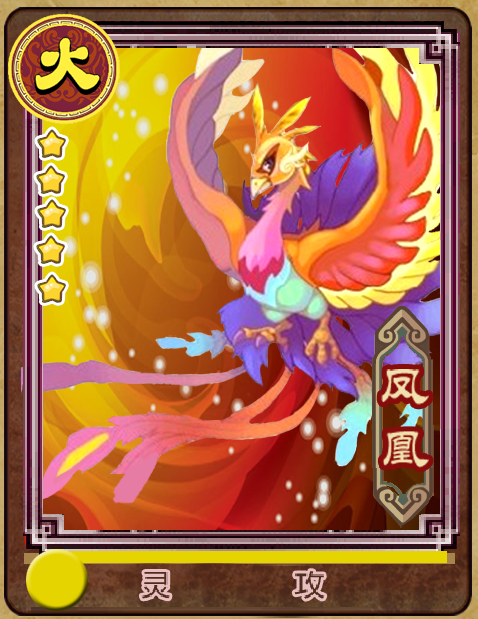 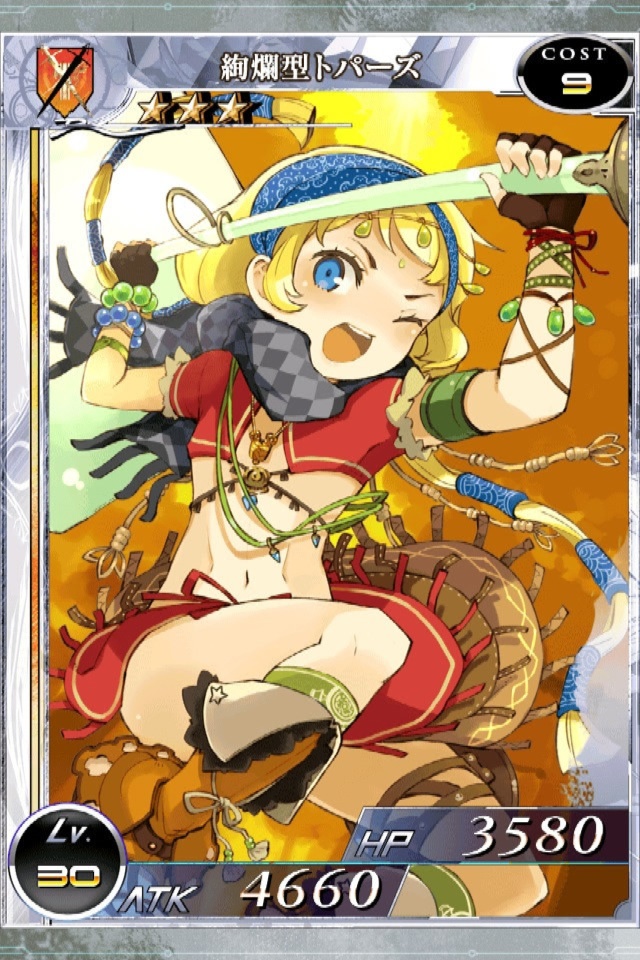 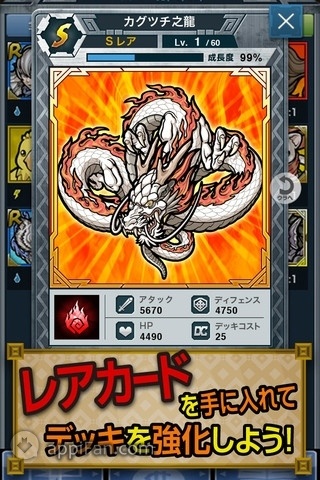 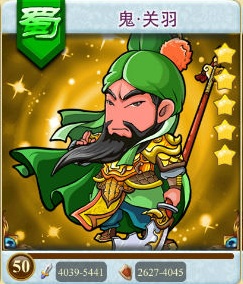 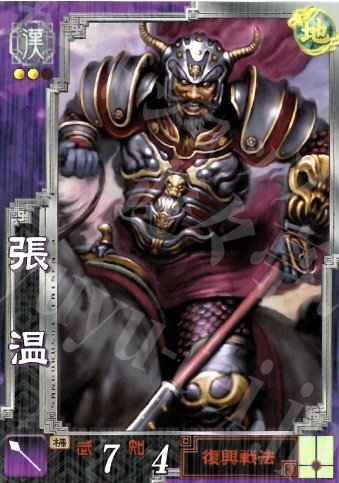 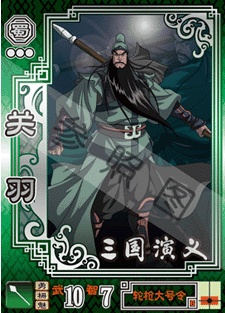 